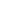 ZGŁOSZENIE POTENCJALNEGO PROMOTORA/PROMOTORKI w procesie rekrutacji doktorantów oraz uczestników i/lub OPIEKUNKI/OPIEKUNA NAUKOWEGO trybu eksternistycznego (tryb E) w Uniwersytecie  SWPSZGŁOSZENIE POTENCJALNEGO PROMOTORA/PROMOTORKI w procesie rekrutacji doktorantów oraz uczestników i/lub OPIEKUNKI/OPIEKUNA NAUKOWEGO trybu eksternistycznego (tryb E) w Uniwersytecie  SWPSZGŁOSZENIE POTENCJALNEGO PROMOTORA/PROMOTORKI w procesie rekrutacji doktorantów oraz uczestników i/lub OPIEKUNKI/OPIEKUNA NAUKOWEGO trybu eksternistycznego (tryb E) w Uniwersytecie  SWPSImię i nazwisko promotora/promotorki Magdalena PińczyńskaMagdalena PińczyńskaNazwa centrum badawczego/grupy badawczej/grupy artystycznej do której należy promotor/promotorkaWykaz najważniejszych publikacji naukowych, zrealizowanych i realizowanych grantów badawczych; link do ORCID i/lub do profilu ResearchGate/Academia.edu (lub innej strony prezentującej dorobek naukowy/artystyczny)https://artelaguna.world/artist/pinczynska-magda/https://sploty.asp.krakow.plhttp://yadda.icm.edu.pl/baztech/element/bwmeta1.element.baztech-3e875588-01c2-47cd-9595-1e233c005269 https://bibliotekanauki.pl/articles/1841025https://art.academia.edu/MagdaPińczyńskahttps://artelaguna.world/artist/pinczynska-magda/https://sploty.asp.krakow.plhttp://yadda.icm.edu.pl/baztech/element/bwmeta1.element.baztech-3e875588-01c2-47cd-9595-1e233c005269 https://bibliotekanauki.pl/articles/1841025https://art.academia.edu/MagdaPińczyńskaDyscyplina dla przyszłej rozprawy doktorskiej  (możliwe: nauki socjologiczne, nauki o polityce i administracji, nauki o kulturze i religii, literaturoznawstwo, psychologia, sztuki plastyczne i konserwacja dzieł sztuki) sztuki plastyczne i konserwacja dzieł sztukisztuki plastyczne i konserwacja dzieł sztukiKrótki opis kierunków badawczych realizowanych przez promotora/promotorkę (kilka zdań opisujących specjalizację naukową/artystyczną; główne problemy badawcze; zainteresowania naukowe) oraz ewentualny link do strony internetowej/zespołu badawczegoMoja działalność naukowa skupia się na badaniu i opracowywaniu nowych metod kształtowania przestrzeni. Zakres badań obejmuje:  Transformację i adaptację obiektów, przestrzeniInnowacje społeczne w sposobach użytkowania, Kształtowanie przestrzeni i jej powiązania  ze sztuką, nauką i technologią, Design partycypacyjny,Interdyscyplinarne podejście do teorii i procesu projektowania ,Społeczny i etyczny kontekst architektury i przestrzeni,Regeneracja przestrzeni, zachowanie dziedzictwa kulturowego i środowiskowego,Przestrzeń jako eksperyment doświadczeń i przepływów.Moja działalność naukowa skupia się na badaniu i opracowywaniu nowych metod kształtowania przestrzeni. Zakres badań obejmuje:  Transformację i adaptację obiektów, przestrzeniInnowacje społeczne w sposobach użytkowania, Kształtowanie przestrzeni i jej powiązania  ze sztuką, nauką i technologią, Design partycypacyjny,Interdyscyplinarne podejście do teorii i procesu projektowania ,Społeczny i etyczny kontekst architektury i przestrzeni,Regeneracja przestrzeni, zachowanie dziedzictwa kulturowego i środowiskowego,Przestrzeń jako eksperyment doświadczeń i przepływów.Obszary tematyczne planowanych rozpraw doktorskichDesign, architektura wnętrz, projektowanie przestrzeni, obiektów (artdesign)) na pograniczu sztuki, designu, technologii.Design, architektura wnętrz, projektowanie przestrzeni, obiektów (artdesign)) na pograniczu sztuki, designu, technologii.Liczba osób, które promotor/opiekun naukowy byłby w stanie przyjąć w efekcie rekrutacji w r.a. 2024/2025:do Szkoły Doktorskiej (stypendium doktoranckie finansowane ze środków USWPS) Liczba: 1Liczba osób, które promotor/opiekun naukowy byłby w stanie przyjąć w efekcie rekrutacji w r.a. 2024/2025:do projektów lub grantów badawczych krajowych i międzynarodowych (stypendium doktoranckie finansowane ze środków grantowych)Liczba: 1Liczba osób, które promotor/opiekun naukowy byłby w stanie przyjąć w efekcie rekrutacji w r.a. 2024/2025:do programu Doktorat wdrożeniowy (stypendium doktoranckie finansowane ze środków MNiSW)Liczba: 1Liczba osób, które promotor/opiekun naukowy byłby w stanie przyjąć w efekcie rekrutacji w r.a. 2024/2025:do trybu eksternistycznego ( brak stypendium doktoranckiego)Liczba: 1Liczba obecnie prowadzonych doktoratów:w Szkole DoktorskiejLiczba: 1Liczba obecnie prowadzonych doktoratów:na Interdyscyplinarnych Studiach DoktoranckichLiczba:Liczba obecnie prowadzonych doktoratów:w trybie eksternistycznymLiczba:Liczba obecnie prowadzonych doktoratów:w trybie eksternistycznymLiczba:Liczba wypromowanych dotychczas doktorantów wraz z rokiem ukończenia doktoratu--Liczba otwartych przewodów doktoranckich (w starym trybie, czyli w ramach studiów doktoranckich)--REKRUTACJAKandydaci/kandydatki powinni/powinny skontaktować się z wybranymi przez siebie potencjalnymi promotorami/promotorkami którzy są członkami centrów i /lub zespołów badawczychREKRUTACJAKandydaci/kandydatki powinni/powinny skontaktować się z wybranymi przez siebie potencjalnymi promotorami/promotorkami którzy są członkami centrów i /lub zespołów badawczychREKRUTACJAKandydaci/kandydatki powinni/powinny skontaktować się z wybranymi przez siebie potencjalnymi promotorami/promotorkami którzy są członkami centrów i /lub zespołów badawczychWarunki które powinien(-nna) spełnić kandydat(-ka) 
w zakresie: zainteresowań naukowych; kompetencji naukowych; dotychczasowych osiągnięć; znajomości języków obcych; kompetencji społecznych; dyspozycyjności, itp.zainteresowania i kompetencje naukowe w obszarze: design, architektura wnętrz, projektowanie przestrzeni, obiektów na pograniczu sztuki, designu, technologii zainteresowania i kompetencje naukowe w obszarze: design, architektura wnętrz, projektowanie przestrzeni, obiektów na pograniczu sztuki, designu, technologii Preferencje w zakresie kontaktu z kandydatem/kandydatką w trakcie rekrutacji☐ Kontakt mailowy: proszę podać adres e-mail:mpinczynska@swps.edu.pl☐ Kontakt telefoniczny: proszę podać numer telefonu:________________________☐ Osobiste spotkania (po wcześniejszym umówieniu e-mail/tel.)☐ Wszystkie formy kontaktu ☐ Kontakt mailowy: proszę podać adres e-mail:mpinczynska@swps.edu.pl☐ Kontakt telefoniczny: proszę podać numer telefonu:________________________☐ Osobiste spotkania (po wcześniejszym umówieniu e-mail/tel.)☐ Wszystkie formy kontaktu Preferowane daty i godziny (w okresie marzec-czerwiec 2024) w celu przeprowadzenia rozmowy kwalifikacyjnej z kandydatem/kandydatkąkwiecień, maj kwiecień, maj Informacja o ewentualnej nieobecności uniemożliwiającej kandydatom/-kom kontakt z potencjalnym promotorem/-ką (ze wskazaniem dat)brakbrak